РОССИЙСКАЯ ФЕДЕРАЦИЯИРКУТСКАЯ ОБЛАСТЬМАМСКО-ЧУЙСКИЙ РАЙОНЛУГОВСКОЕ ГОРОДСКОЕ ПОСЕЛЕНИЕДУМА ЛУГОВСКОГО ГОРОДСКОГО ПОСЕЛЕНИЯШестой созывРЕШЕНИЕ«О ВНЕСЕНИИ ИЗМЕНЕНИЙ В РЕШЕНИЕ ДУМЫ ЛУГОВСКОГО ГОРОДСКОГО ПОСЕЛЕНИЯ ОТ 22.12.2022 г. № 83 «О БЮДЖЕТЕ ЛУГОВСКОГО ГОРОДСКОГО ПОСЕЛЕНИЯ НА 2023 ГОД И ПЛАНОВЫЙ ПЕРИОД 2024-2025 годы»19.12.2023г.                                                                                                                       № 19          В соответствии со статьей 11 Бюджетного кодекса Российской Федерации, с частью статьи 10 статьи 35 Федерального закона от 06.10.2003 г. № 131-ФЗ «Об общих принципах местного самоуправления в Российской Федерации», руководствуясь Уставом Луговского муниципального образования, Дума Луговского городского поселения РЕШИЛА:Внести в решение Думы Луговского городского поселения от 22.12.2022 г. № 83 «О бюджете Луговского городского поселения на 2023 год и плановый период 2024-2025 годы» изменения и дополнения:Пункт 1 изложить в новой редакции:«1.Утвердить бюджет  Луговского городского поселения (далее - бюджет поселения)  на  2023 год:общий объем доходов бюджета поселения в сумме 17159,2  тыс. рублей, в том числе по межбюджетным трансфертам из бюджетов других уровней  в сумме 16254,5 тыс. рублей;        общий объем расходов бюджета поселения в сумме 18786,7 тыс. рублей.    Дефицит бюджета поселения на 2023 год составляет 1627,5 тыс. рублей (1627,5 тыс. рублей остаток средств на счетах на начало 2023 года) или 0 % от утвержденного общего годового объема доходов бюджета поселения без учета утвержденного объёма безвозмездных поступлений. 2. Приложения к настоящему решению Думы Луговского городского поселения от 22.12.2022 г. № 83 «О бюджете Луговского городского поселения на 2023 год и плановый период 2024-2025 годы» изложить в новой редакции согласно приложениям 1(2), 2(4), 3 (6), 4(8), 5(11) (прилагаются).3. Настоящее решение подлежит официальному опубликованию в газете «Наш дом» и размещению на официальном сайте Администрации Луговского городского поселения lugovka.irkmo.ruПредседатель Думы                                                                     Луговского городского поселения                                                                            М. А. Яковлева	                                        Глава Луговского городского поселения                                                                    А. В. УшаковРОССИЙСКАЯ ФЕДЕРАЦИЯИРКУТСКАЯ ОБЛАСТЬМАМСКО-ЧУЙСКИЙ РАЙОНЛУГОВСКОЕ ГОРОДСКОЕ ПОСЕЛЕНИЕПОСТАНОВЛЕНИЕ 24 ноября  2023 года                                                                                         № 113О ПРОВЕДЕНИИ ОБЩЕСТВЕННЫХ ОБСУЖДЕНИЙ ПРОЕКТОВ ФОРМ ПРОВЕРОЧНЫХ ЛИСТОВ В СФЕРЕ МУНИЦИПАЛЬНОГО КОНТРОЛЯ НА ТЕРРИТОРИИ ЛУГОВСКОГО ГОРОДСКОГО  ПОСЕЛЕНИЯВ соответствии с Федеральным законом от 31.07.2020 N 248-ФЗ "О государственном контроле (надзоре) и муниципальном контроле в Российской Федерации", Постановлением Правительства Российской Федерации от 27.10.2021 N 1844 "Об утверждении требований к разработке, содержанию, общественному обсуждению проектов форм проверочных листов, утверждению, применению, актуализации форм проверочных листов, а также случаев обязательного применения проверочных листов", руководствуясь Уставом Луговского муниципального образования , администрация Луговского городского поселения ПОСТАНОВЛЯЕТ:1. Назначить общественные обсуждения проектов форм проверочных листов в сфере муниципального контроля на территории Луговского муниципального образования на 25  декабря 2023 года.2. С 25 ноября 2023 года, с целью проведения общественных обсуждений, разместить проекты форм проверочных листов в сфере муниципального контроля на территории Луговского муниципального образования в газете «Наш дом» и на официальном сайте администрации Луговского городского поселения.3. Настоящее постановление вступает в силу после его официального опубликования.4. Контроль за исполнением настоящего постановления оставляю за собой. Глава Луговского городского поселения А.В.Ушаков		                                         РОССИЙСКАЯ ФЕДЕРАЦИЯИРКУТСКАЯ ОБЛАСТЬМАМСКО-ЧУЙСКИЙ РАЙОНЛУГОВСКОЕ ГОРОДСКОЕ ПОСЕЛЕНИЕПОСТАНОВЛЕНИЕ  25  декабря 2023 года                                                                                                    № 116ОБ УТВЕРЖДЕНИИ ФОРМ ПРОВЕРОЧНЫХ  ЛИСТОВ (СПИСКОВ КОНТРОЛЬНЫХ ВОПРОСОВ), ПРИМЕНЯЕМЫХ ПРИ ОСУЩЕСТВЛЕНИИ МУНИЦИПАЛЬНОГО КОНТРОЛЯ НА ТЕРРИТОРИИ ЛУГОВСКОГО МУНИЦИПАЛЬНОГО ОБРАЗОВАНИЯВ соответствии с Федеральным законом от 31.07.2020 N 248-ФЗ "О государственном контроле (надзоре) и муниципальном контроле в Российской Федерации", постановлением Правительства Российской Федерации от 27.10.2021 N 1844 "Об утверждении требований к разработке, содержанию, общественному обсуждению проектов форм проверочных листов, утверждению, применению, актуализации форм проверочных листов, а также случаев обязательного применения проверочных листов, руководствуясь Уставом Луговского муниципального образования, администрация Луговского городского поселения ПОСТАНОВЛЯЕТ1.  Утвердить прилагаемую форму проверочного листа (списка контрольных вопросов), применяемого при осуществлении муниципального земельного контроля на территории Луговского муниципального образования согласно Приложению 1 к настоящему Постановлению;2. Утвердить прилагаемую форму проверочного листа (списка контрольных вопросов), применяемого при осуществлении муниципального жилищного контроля на территории Луговского муниципального образования согласно Приложению 2 к настоящему Постановлению;3. Утвердить прилагаемую форму проверочного листа (списка контрольных вопросов), применяемого при осуществлении муниципального лесного контроля в Луговском муниципальном образовании согласно Приложению 6 к настоящему Постановлению;4. Настоящее постановление подлежит официальному опубликованию в установленном порядке " и на официальном сайте администрации Луговского городского поселения.5.Настоящее постановление вступает в силу после его официального опубликования.6. Контроль за исполнением настоящего постановления оставляю за собой. Глава Луговского городского поселения                             А.В.Ушаков		                                       Приложение 1Утверждена
постановлением администрации
Луговского городского поселения 
от 25.12.2023 года № 116ФОРМА
ПРОВЕРОЧНОГО ЛИСТА (СПИСОК КОНТРОЛЬНЫХ ВОПРОСОВ), ПРИМЕНЯЕМОГО ПРИ ОСУЩЕСТВЛЕНИИ МУНИЦИПАЛЬНОГО ЗЕМЕЛЬНОГО КОНТРОЛЯ НА ТЕРРИТОРИИ  ЛУГОВСКОГО МУНИЦИПАЛЬНОГО ОБРАЗОВАНИЯ____________________________________________________________________                  (наименование контрольного органа)1. Наименование контрольного мероприятия: ____________________________2. Контролируемое  лицо  (фамилия,  имя  и  отчество  (при  наличии)гражданина   или   индивидуального    предпринимателя,   являющегосяконтролируемым лицом,  его идентификационный номер налогоплательщикаи    (или)    основной    государственный    регистрационный   номериндивидуального  предпринимателя,  адрес  регистрации гражданина илииндивидуального  предпринимателя,  наименование  юридического  лица,являющегося  контролируемым  лицом,   его   идентификационный  номерналогоплательщика и (или) основной  государственный  регистрационныйномер,    адрес    организации   (ее   филиалов,   представительств,обособленных структурных подразделений): _________________________________________________________________________________________________3. Место   проведения   контрольного   мероприятия   с   заполнениемпроверочного листа: __________________________________________________4. Объект муниципального контроля ________________________________________________________________________________________________________       (земли, земельные участки или части земельных участков)5. Реквизиты решения о проведении контрольного мероприятия: ________________________________________________________________________________6. Учетный номер контрольного мероприятия и дата присвоения учетногономера контрольного мероприятия в едином реестре проверок: _________________________________________________________________________________7. Должность,   фамилия   и   инициалы   должностного   лица   (лиц)контрольного  органа,  проводящего (-их)  контрольное  мероприятие изаполняющего (-их) проверочный лист __________________________________Список контрольных вопросов, отражающих содержание обязательных требований, ответы на которые свидетельствуют о соблюдении или несоблюдении контролируемым лицом обязательных требованийПодписи должностного лица (лиц), проводящего (проводящих) проверку*:Должность    ____________________________________                   /Ф.И.О.Должность    ____________________________________                   /Ф.И.О.* - в случае проведения контрольного (надзорного) мероприятия несколькими инспекторами в составе группы инспекторов проверочный лист заверяется подписями инспекторов, участвующих в проведении контрольного (надзорного) мероприятия, а также руководителем группы инспекторов (пункт 7 постановления Правительства Российской Федерации от 27.10.2021 №  1844).С проверочным листом ознакомлен(а):__________________________________________________________________(фамилия, имя, отчество (в случае, если имеется), должность руководителя,иного должностного лица или уполномоченного представителя юридическоголица, индивидуального предпринимателя, его уполномоченного представителя«__»____________________ 20__ г.       ________________________________                                                                                                (подпись)Отметка об отказе ознакомления с проверочным листом:__________________________________________________________________(фамилия, имя, отчество (в случае, если имеется), уполномоченногодолжностного лица (лиц), проводящего проверку)«__» ____________________ 20__ г.   __________________________________                                                                                                (подпись)Копию проверочного листа получил(а):_____________________________________________________________________(фамилия, имя, отчество (в случае, если имеется), должность руководителя,иного должностного лица или уполномоченного представителя юридическоголица, индивидуального предпринимателя, его уполномоченного представителя)«__»____________________20__ г.               _______________________________________                                                                                                                                      (подпись)Отметка об отказе получения проверочного листа:___________________________________________________________________________(фамилия, имя, отчество (в случае, если имеется), уполномоченногодолжностного лица (лиц), проводящего проверку)"__" ____________________ 20__ г.                   _________________________________________                                                                                                                    (подпись)Приложение 2Утверждена
постановлением администрации
Луговского городского поселения 
от25.12.2023 года № 116ФОРМА
ПРОВЕРОЧНОГО ЛИСТА (СПИСКА КОНТРОЛЬНЫХ ВОПРОСОВ), ПРИМЕНЯЕМОГО ПРИ ОСУЩЕСТВЛЕНИИ МУНИЦИПАЛЬНОГО ЖИЛИЩНОГО КОНТРОЛЯ НА ТЕРРИТОРИИ  ЛУГОВСКОГО  МУНИЦИПАЛЬНОГО ОБРАЗОВАНИЯ____________________________________________________________________                  (наименование контрольного органа)1. Наименование контрольного мероприятия: ____________________________2. Контролируемое  лицо  (фамилия,  имя  и  отчество  (при  наличии)гражданина   или   индивидуального    предпринимателя,   являющегосяконтролируемым лицом,  его идентификационный номер налогоплательщикаи    (или)    основной    государственный    регистрационный   номериндивидуального  предпринимателя,  адрес  регистрации гражданина илииндивидуального  предпринимателя,  наименование  юридического  лица,являющегося  контролируемым  лицом,   его   идентификационный  номерналогоплательщика и (или) основной  государственный  регистрационныйномер,    адрес    организации   (ее   филиалов,   представительств,обособленных структурных подразделений): _____________________________________________________________________________________________________________________________________________________________________3. Место   проведения   контрольного   мероприятия   с   заполнениемпроверочного листа: __________________________________________________4. Объект муниципального контроля ________________________________________________________________________________________________________       (земли, земельные участки или части земельных участков)5. Реквизиты решения о проведении контрольного мероприятия: ________________________________________________________________________________6. Учетный номер контрольного мероприятия и дата присвоения учетногономера контрольного мероприятия в едином реестре проверок: __________________________________________________________________________________7. Должность,   фамилия   и   инициалы   должностного   лица   (лиц)контрольного  органа,  проводящего (-их)  контрольное  мероприятие изаполняющего (-их) проверочный лист __________________________________Список контрольных вопросов, отражающих содержание обязательных требований, ответы на которые свидетельствуют о соблюдении или несоблюдении контролируемым лицом обязательных требованийПодписи должностного лица (лиц), проводящего (проводящих) проверку*:Должность    ____________________________________                   /Ф.И.О.Должность    ____________________________________                   /Ф.И.О.* - в случае проведения контрольного (надзорного) мероприятия несколькими инспекторами в составе группы инспекторов проверочный лист заверяется подписями инспекторов, участвующих в проведении контрольного (надзорного) мероприятия, а также руководителем группы инспекторов (пункт 7 постановления Правительства Российской Федерации от 27.10.2021 №  1844).С проверочным листом ознакомлен(а):__________________________________________________________________(фамилия, имя, отчество (в случае, если имеется), должность руководителя,иного должностного лица или уполномоченного представителя юридическоголица, индивидуального предпринимателя, его уполномоченного представителя«__»____________________ 20__ г.       ________________________________                                                                                                (подпись)Отметка об отказе ознакомления с проверочным листом:__________________________________________________________________(фамилия, имя, отчество (в случае, если имеется), уполномоченногодолжностного лица (лиц), проводящего проверку)«__» ____________________ 20__ г.   __________________________________                                                                                                (подписьКопию проверочного листа получил(а):_____________________________________________________________________(фамилия, имя, отчество (в случае, если имеется), должность руководителя,иного должностного лица или уполномоченного представителя юридическоголица, индивидуального предпринимателя, его уполномоченного представителя)«__»____________________20__ г.               _______________________________________                                                                                                                                      (подпись)Отметка об отказе получения проверочного листа:___________________________________________________________________________(фамилия, имя, отчество (в случае, если имеется), уполномоченногодолжностного лица (лиц), проводящего проверку)"__" ____________________ 20__ г.                   _________________________________________                                                                                                                    (подпись)Приложение 3Утверждена
постановлением администрации
Луговского городского поселения 
от 25.12.2023 года  № 116ФОРМА ПРОВЕРОЧНОГО ЛИСТА(СПИСКА КОНТРОЛЬНЫХ ВОПРОСОВ), ПРИМЕНЯЕМОГО ПРИ ОСУЩЕСТВЛЕНИИ МУНИЦИПАЛЬНОГО ЛЕСНОГО КОНТРОЛЯ В ЛУГОВСКОМ МУНИЦИПАЛЬНОМ ОБРАЗОВАНИИ ____________________________________________________________________(наименование контрольного органа)1. Наименование контрольного мероприятия: ____________________________         2. Контролируемое  лицо  (фамилия,  имя  и  отчество  (при  наличии)         гражданина   или   индивидуального    предпринимателя,   являющегосяконтролируемым лицом,  его идентификационный номер налогоплательщика         и    (или)    основной    государственный    регистрационный   номер         индивидуального  предпринимателя,  адрес  регистрации гражданина или         индивидуального  предпринимателя,  наименование  юридического  лица,        являющегося  контролируемым  лицом,   его   идентификационный  номер        налогоплательщика и (или) основной  государственный  регистрационный        номер,    адрес    организации   (ее   филиалов,   представительств,обособленных структурных подразделений): _________________________________________________________________________________________________________________________________________________________________________________________________________________________________________________________________________________________________________________________________________________________________________________        3. Место   проведения   контрольного   мероприятия   с   заполнениемпроверочного листа: ________________________________________________        4. Объект муниципального контроля _____________________________________________________________________________________________________(земли, земельные участки или части земельных участков)5. Реквизиты решения о проведении контрольного мероприятия: ______________________________________________________________________________         6. Учетный номер контрольного мероприятия и дата присвоения учетногономера контрольного мероприятия в едином реестре проверок: ________________________________________________________________________________        7. Должность,   фамилия   и   инициалы   должностного   лица   (лиц)              контрольного  органа,  проводящего (-их)  контрольное  мероприятие изаполняющего (-их) проверочный лист __________________________________Список контрольных вопросов, отражающих содержание обязательных требований, ответы на которые свидетельствуют о соблюдении или несоблюдении контролируемым лицом обязательных требованийПодписи должностного лица (лиц), проводящего (проводящих) проверку*:Должность    ____________________________________                   /Ф.И.О.Должность    ____________________________________                   /Ф.И.О.* - в случае проведения контрольного (надзорного) мероприятия несколькими инспекторами в составе группы инспекторов проверочный лист заверяется подписями инспекторов, участвующих в проведении контрольного (надзорного) мероприятия, а также руководителем группы инспекторов (пункт 7 постановления Правительства Российской Федерации от 27.10.2021 №  1844).С проверочным листом ознакомлен (а):         __________________________________________________________________(фамилия, имя, отчество (в случае, если имеется), должность руководителя,иного должностного лица или уполномоченного представителя юридическоголица, индивидуального предпринимателя, его уполномоченного представителя        «__»____________________ 20__ г.       ________________________________                                                                                                (подпись)Отметка об отказе ознакомления с проверочным листом:        __________________________________________________________________(фамилия, имя, отчество (в случае, если имеется), уполномоченногодолжностного лица (лиц), проводящего проверку)       «__» ____________________ 20__ г.   __________________________________                                                                                                (подпись)Копию проверочного листа получил (а):_____________________________________________________________________(фамилия, имя, отчество (в случае, если имеется), должность руководителя,иного должностного лица или уполномоченного представителя юридическоголица, индивидуального предпринимателя, его уполномоченного представителя)«__»____________________20__г.               _______________________________________                                                                                                                                      (подпись)Отметка об отказе получения проверочного листа:______________________________________________________________________________________(фамилия, имя, отчество (в случае, если имеется), уполномоченногодолжностного лица (лиц), проводящего проверку)"__" ____________________ 20__ г.                   _________________________________________                                                                                                                    (подпись)Администрация                                                бесплатноЛуговского городского                                   Тираж: 10 экз.поселения                                                          Газета выходит по Ответственный редактор:                                мере накопления материалаГерасимова А.С.                                                             Адрес: 666801п. Луговский,ул.Школьная,д.11                                                                    25.12.    2023     №13 Газета для опубликования нормативно –  правовых актов администрации Луговского  городского поселения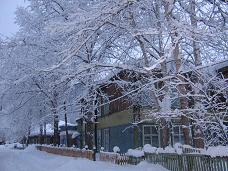 N п/пВопросы, отражающие содержание обязательных требованийРеквизиты нормативных правовых актов, с указанием их структурных единицОтветы на вопросыОтветы на вопросыОтветы на вопросыОтветы на вопросыN п/пВопросы, отражающие содержание обязательных требованийРеквизиты нормативных правовых актов, с указанием их структурных единицДаНетНе применимоПримечание1Используется ли контролируемым лицом земельный участок в соответствии с установленным целевым назначением и (или) видом разрешенного использования?Пункт 2 статьи 7, статья 42 Земельного кодекса Российской Федерации2Имеются ли у контролируемого лица права, предусмотренные законодательством Российской Федерации, на используемый земельный участок, и (или) часть земельного участка)?Пункт 1 статьи 25, статья 39.33, статья 39.36 Земельного кодекса Российской Федерации3Соответствует ли положение поворотных точек границ земельного участка, и (или) части земельного участка, используемого контролируемым лицом, сведениям о положении точек границ земельного участка, и (или) части земельного участка, указанным в Едином государственном реестре недвижимости?Пункт 3 статьи 6, пункт 1 статьи 25 Земельного кодекса Российской Федерации4Выполнена ли проверяемым юридическим лицом обязанность переоформить право постоянного (бессрочного) пользования земельным участком (земельными участками) на право аренды земельного участка (земельных участков) или приобрести земельный участок (земельные участки) в собственность?Пункт 2 статьи 3 Федерального закона от 25.10.2001 N 137-ФЗ "О введении в действие Земельного кодекса Российской Федерации"5Соблюдено ли требование об обязательности использования (освоения) земельного участка в сроки, установленные действующим законодательством Российской Федерации?Статья 42, пункт 2 статьи 45 Земельного кодекса Российской Федерации6Имеется ли факт зарастания земельного участка, и (или) части земельного участка сорной растительностью и (или) древесно-кустарниковой растительностью, не относящейся к многолетним плодово-ягодным насаждениям.Статья 42 Земельного кодекса Российской Федерации7Имеется ли факт уступки прав на земельный участок, и (или) часть земельного участка, предоставленного контролируемому лицу в аренду, постоянное (бессрочное) пользование лицу, не указанному в правоустанавливающих документах на землю или Едином государственном реестре недвижимостиСтатья 22 Земельного кодекса Российской ФедерацииN п/пВопрос, отражающий содержание обязательных требованийСоотнесенные со списком контрольных вопросов реквизиты нормативных правовых актов с указанием структурных единиц этих актовОтветы на вопросыОтветы на вопросыОтветы на вопросыОтветы на вопросыN п/пВопрос, отражающий содержание обязательных требованийСоотнесенные со списком контрольных вопросов реквизиты нормативных правовых актов с указанием структурных единиц этих актовданетнеприменимопримечание1Соблюдаются ли требования по содержанию фундамента подвалов?- пункт 4.1.3 Постановления Госстроя РФ от 27.09.2003 N 170 "Об утверждении Правил и норм технической эксплуатации жилищного фонда" (далее - Правила N 170)2Соблюдаются ли требования по содержанию подвальных помещений?пункт 3.4.1-3.4.4; 4.1.15 Правил N 1703Соблюдаются ли требования по содержанию стен многоквартирных домов?пункт 4.2.1.1-4.2.2.4 Правил N 1704Соблюдаются ли требования по содержанию фасадов многоквартирных домов?пункт 4.2.3-4.2.3.17 Правил N 1705Соблюдаются ли обязательные требования по содержанию перекрытий многоквартирных домов?пункт 4.3.1-4.3.7 Правил N 1706Соблюдаются ли обязательные требования по техническому обслуживанию крыш и водоотводящих устройств?пункт 4.6.1.1-4.6.4.10 Правил N 1707Соблюдаются ли обязательные требования по содержанию лестниц многоквартирного дома?пункт 4.8.1-4.8.13 Правил N 1708Соблюдаются ли обязательные требования по содержанию лестничных клеток многоквартирного дома?Пункт 3.2.2-3.2.18 Правил N 1709Соблюдаются ли обязательные требования по содержанию систем отопления многоквартирного дома?пункт 5.1.1-5.1.3 Правил N 17010Соблюдаются ли обязательные требования по содержанию систем водоснабжения и канализации многоквартирного дома?пункт 5.8.1-5.8.4; 5.8.6 Правил N 17011Соблюдаются ли обязательные требования по подготовке жилого фонда к сезонной эксплуатации?пункт 2.6.2 Правил N 17012Соблюдаются ли правила уборки придомовой территории?пункт 3.6.1-3.6.9 Правил N 17013Соблюдаются ли правила уборки придомовой территории в летний период?пункт 3.6.10-3.6.13 Правил N 17014Соблюдаются ли правила уборки придомовой территории в зимний период?пункт 3.6.14-3.6.27 Правил N 170№ п/пСписок контрольных вопросов, отражающих содержание обязательных требований, ответы на которые свидетельствует о соблюдении или несоблюдении контролируемым лицом обязательных требованийРеквизиты нормативных правовых актов с указанием их структурных единиц, которыми установлены обязательные требованияОтветы на контрольные вопросыОтветы на контрольные вопросыОтветы на контрольные вопросыПримечание (подлежит обязательному заполнению в случае заполнения графы «неприменимо»)№ п/пСписок контрольных вопросов, отражающих содержание обязательных требований, ответы на которые свидетельствует о соблюдении или несоблюдении контролируемым лицом обязательных требованийРеквизиты нормативных правовых актов с указанием их структурных единиц, которыми установлены обязательные требованияданетнеприменимоПримечание (подлежит обязательному заполнению в случае заполнения графы «неприменимо»)1.Соответствует ли площадь используемого контролируемым лицом лесного участка, находящегося в муниципальной собственности муниципального образования, площади лесного участка, сведения о которой содержатся в государственном лесном реестре?Статья 7.9 Кодекса Российской Федерации об административных правонарушениях (далее – КоАП РФ)2.Использует ли контролируемое лицо лесной участок не по его целевому назначению, в том числе:Часть 2 статьи 24 Лесного кодекса Российской Федерации (далее – ЛК РФ)2.1- для раскорчевки, переработки лесных ресурсов, устройства складов, возведения построек (строительства), распашки и других целей без специального разрешения на использование лесного участка?Статья 7.9 КоАП РФ2.2- для сенокошения и выпаса сельскохозяйственных животных на лесных участках, в местах, где это запрещено?Часть 1 статьи 8.26 КоАП РФ2.3- для самовольной заготовки и сбора, а также уничтожения мха, лесной подстилки и других недревесных лесных ресурсов на лесных участках?Часть 2 статьи 8.26 КоАП РФ2.4- для размещения ульев и пасек, а также для заготовки пригодных для употребления в пищу лесных ресурсов (пищевых лесных ресурсов) и сбора лекарственных растений на лесных участках, где это запрещено?Часть 3 статьи 8.26 КоАП РФ3.Осуществляется ли контролируемым лицом незаконная вырубка лесных насаждений?Статья 260 Уголовного кодекса Российской Федерации (далее – УК РФ), часть 2 статьи 8.25, статья 8.28 КоАП РФ, часть 6 статьи 17 и пункт 2 части 2 статьи 27 ЛК РФ4.Осуществлялись ли контролируемым лицом нарушения правил пожарной безопасности на используемых лесных участках?Статья 8.32 КоАП РФ, часть 8 статьи 51 ЛК РФ5.Осуществлялось ли контролируемым лицом уничтожение или повреждение лесных и (или) иных насаждений на лесном участке в результате неосторожного обращения с огнем или иными источниками повышенной опасности, а также путем поджога?Статья 261 УК РФ, часть 8 статьи 51 ЛК РФ 6.Очищается ли используемый контролируемым лицом лесной участок от мусора и иных отходов производства и (или) потребления?Часть 2 статьи 8.31 КоАП РФ, статья 50.7 ЛК РФ7.Представляются ли контролируемым лицом отчеты об использовании лесов:- ежемесячно, не позднее десятого числа месяца, следующего за отчетным (при осуществлении рубок лесных насаждений в ходе использования лесов);- ежегодно, не позднее 10 января года, следующего за отчетным (в случаях, если при использовании лесов не осуществлялись рубки лесных насаждений)?Части 1, 4 статьи 49 ЛК РФпункт 2 Порядка представления отчета об использовании лесов, утвержденного приказом Министерства природных ресурсов и экологии Российской Федерации от 21.08.2017 № 4518.Соблюдаются ли контролируемым лицом требования о недопустимости препятствования доступу граждан на лесные участки, а также осуществлению заготовки и сбора находящихся на них пищевых и недревесных лесных ресурсов, за исключением случаев запрещения или ограничения пребывания граждан в лесах в целях обеспечения:- охраны особо охраняемой природной территории;- пожарной безопасности и санитарной безопасности в лесах;- безопасности граждан при выполнении работ?Часть 8 статьи 11 ЛК РФ9. Соблюдает ли контролируемое лицо правила заготовки древесины, в том числе:Статья 8.25 КоАП РФ, пункты 3 – 16 Правил заготовки древесины и особенностей заготовки древесины в лесничествах, указанных в статье 23 Лесного кодекса Российской Федерации, утвержденных Приказом Минприроды России от 01.12.2020 № 993 (далее – Правила, утвержденные Приказом № 993)9.1- осуществляет ли контролируемое лицо заготовку древесины на основании договора аренды лесного участка, договора купли-продажи лесных насаждений?Пункт 3 Правил, утвержденных Приказом № 9939.2- соблюдает ли контролируемое лицо установленные нормативы (объем) заготовки древесины?Пункт 9 Правил, утвержденных Приказом № 9939.3- соблюдает ли контролируемое лицо срок заготовки и вывоза древесины?Пункт 11 Правил, утвержденных Приказом № 9939.4- сохраняет ли контролируемое лицо при заготовке древесины деревья и кустарники, заготовка древесины которых не допускается, а также деревья, кустарники и лианы, занесенные в Красную книгу Российской Федерации, в Красные книги субъектов Российской Федерации?Пункты 13, 14 Правил, утвержденных Приказом № 993, Перечень видов (пород) деревьев и кустарников, заготовка древесины которых не допускается, утвержденный Приказом Рослесхоза от 05.12.2011 № 51310.Внесены ли контролируемым лицом сведения о характеристиках древесины в государственный лесной реестр?Часть 5 статьи 50.1 ЛК РФ11.Составлена ли контролируемым лицом, осуществляющим заготовку древесины, технологическая карта лесосечных работ?Часть 2 статьи 16.1 ЛК РФ,подпункт «и» пункта 12 Правил, утвержденных Приказом № 993